	University of Management and Technology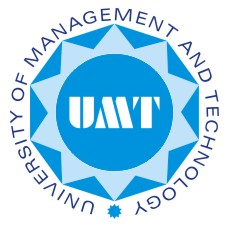 School of EngineeringDepartment of Electrical EngineeringCourse OutlineCourse code……EE 465…………………	Course title……Instrumentation and MeasurementsChairman/Director signature………………………………….Dean’s signature…………………………… Date………………………………………….Learning Objective:Upon Completion of the course, the students will be able to:-a.	DefineCharacteristics of Instrumentation and Measurements.b. 	Define Types of Errors and Carry out Error Analysisc.  Differentiate between Units and Dimensions and Carry out Dimensional Analysisd.  Explain various types of Standards of Measurements and Measurement Methods, and carry out Statistical Analysis.e.  Explain Different types of Measuring Instruments and Calculate Various Parameters.f. Perform Resistance, Inductance, Capacitance, and frequency Measurements using Bridge Circuits.g.  Discuss working of Electronic Instrumentsh.  Explain Working of Various Types of Display Devices, including Oscilloscopes, Plotters, and Spectrum Analyzers.i.  Design Signal Conditioning CircuitsJ.  Explain various Types of Sensors, and Design Data Acquisition System.K. Discuss working of Actuators and PLCs.Learning Methodology:Lecture, interactive, participative Grade Evaluation CriteriaFollowing is the criteria for the distribution of marks to evaluate final grade in a semester.Marks Evaluation				Marks in percentage					Recommended Text Books:Recommended  Books:Text books: Electronic Instrumentation and Measurement Techniques, W.D. Cooper & A.D. HelfricalProcess Control Instrumentation Technology Eighth Edition by Curtis Johnson.Reference Books:Measurements and Instrumentation Principles by Alan S MorrisCalendar of Course contents to be covered during semester  Course code………EE465	Course title…Instrumentation and MeasurementsProgramBSEECredit Hours3DurationOne semesterPrerequisitesEE465Resource PersonKhan M. NazirCounseling Timing(Room#              )09:30 – 12:00 , Monday & Wednesday11:00 -13:00, Tuesday & ThursdayProject LabContact03454030919Khan.nazir@umt.edu.pkQuizzes	& Assignments25Midterm Exam25Final Exam50Total    100  Week                                    Course Contents                                                                 Reference Chapter(s)      1IntroductionElements of a generalized measurement Systems Characteristics of Instruments and Measurement Systems:Static CharacteristicsDynamic CharacteristicsCh-1 TB1(Notes)      2Units ,Dimensions, and  Dimensional Analysis.Standards of MeasurementsCh-1 TB1      3Error AnalysisCh-1 TB1     4Sensors(Thermal, position , strain)Ch-4,5 TB2     5Sensors(motion,  pressure, flow, optical)Ch-5, 6 TB2    6Signal Conditioning Circuits: Types of bridges for measurement of resistance, inductance and capacitance.Ch-2 TB2     7Analog signal conditioning, RC FiltersUse of Op-amp for signal conditioningCh-2 TB2     8Mid Term Examination    9Use of Op-amp for signal conditioningCh-2 TB2     10Digital Signal Conditioning, DAC, ADC.Ch-3 TB2     11Data acquisition systemsCh-8 TB2      12Data Presentation Elements:Principles of Operation, construction and working of different analog meters, Voltmeter, Ammeter, Ohmmeter,  Multi-meter meter , Megger.AC Indicating Instruments, Thermo instruments.Instrument TransformersCh-4 TB1      13Electronic Instruments, Principle of operation, construction and working of digital meters, Ramp type, Dual slop, Successive approximation voltmeters. Digital meter resolutionCh-6 TB1     14Principle of operation, construction and working of oscilloscope, recording instruments, signal generators Ch-7 TB1     15Actuators. PLCsCh-8 TB2    16Final Examination